Foundation Training Job Description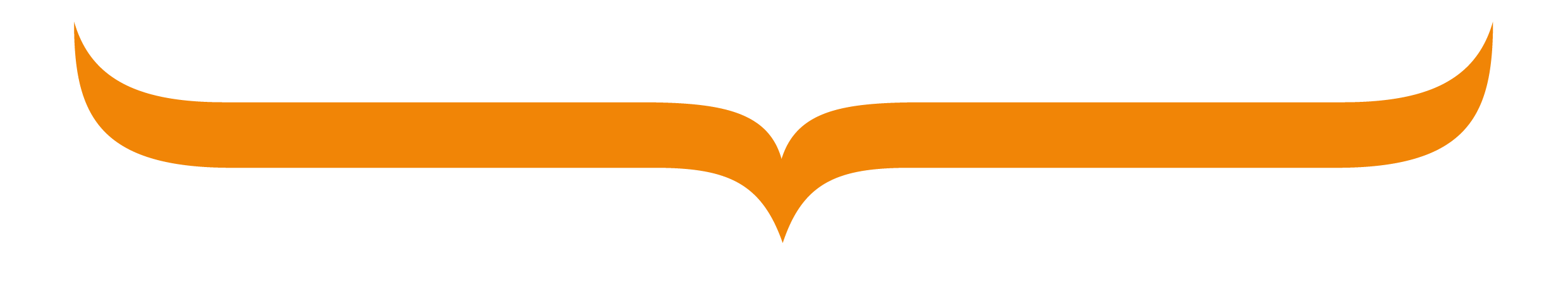 It is important to note that this description is a typical example of your placement and may be subject to change.GradeF2PlacementOrthogeriatricDepartmentThe Foundation placement in Orthogeriatric takes place within the Orthopaedic department of Hull University Teaching Hospitals NHS Trust and trainees should be aware that a number of shared documents e.g. rotas will be badged as ‘orthopaedics’. This may give rise to confusion; trainees should be prepared to ask for clarification if needed. The Orthopaedic department is split site, with Trauma located at Hull Royal Infirmary and Elective Orthopaedics at Castle Hill Hospital. Foundation doctors rotate through both sites to gain wide-ranging experience of looking after the elderly patient undergoing emergency and elective orthopaedic surgery. The department has a large number of consultant orthopaedic surgical staff, supported by associate specialists. In addition there is dedicated input from Orthogeriatric medical consultants to the trauma wards. The Foundation doctor in Orthogeriatrics will be attached to one of these physicians in addition to an orthopaedic surgeon for joint supervision. There is an excellent team of nurse specialists, Advanced Clinical Practitioners and dedicated therapists to support junior doctors and patients.There are elective outpatient clinics on both sites and the department also has an extremely busy Fracture Clinic. Theatre lists are fully utilised, starting early and finishing late, with weekend trauma theatre sessions in addition. Foundation doctors work on a full shift rota including nights and weekends, sharing out of hours shifts with core surgical trainees and GP trainees. The type of work to expect and learning opportunitiesTo build upon undergraduate education.To gain experience and familiarity in dealing with a wide variety of medical conditions.To develop the skills of history taking, physical examination, appropriate investigation and rational prescribing.  To master several basic medical techniques.To improve communication skills with patients, relatives and colleagues.To develop skills in managing time and conflicting priorities.At the end of the four month period the FY2 will have obtained experience in the following:Diagnosing a wide range of common conditionsTreatment of a wide range of common conditionsManagement of a wide range of common conditionsTrainees will be given audit topics to prepare at the start of their work in the departmentWhere the placement is basedHull Royal Infirmary/Castle Hill HospitalEducational and Clinical Supervisor(s) for the placementWill be allocated when you join the training programme.Main duties of the placementTogether with core surgical trainees, GP trainees and Trust doctors, and with the support and supervision of senior medical and nursing staff, Foundation doctors are responsible for the initial clerking and investigations of ward patients on both sites. Ongoing care of these ward patients and daily review, with the support of senior staff, is also the responsibility of the Foundation doctor. In addition, Foundation doctors have a responsibility to deal with referrals from the Emergency Department (where appropriate) and to clerk emergency admissions from the fracture clinic. The Orthogeriatric F2 works on the same rota as the orthopaedic F2 doctors, and will benefit from the same generic learning opportunities in addition to specific Orthogeriatric learning. Resident senior cover is available at all times.Opportunity should be taken to maximise the learning and teaching opportunities available to the Foundation doctor every day. Daily teaching takes place during the morning trauma meetings and protected bleep-free teaching time is provided weekly. Dedicated training shifts are also timetabled if possible, where the Foundation doctor can go to clinic or theatre in a supernumerary capacity to observe and learn.Cross cover of plastic surgical emergency admissions may be necessary on some shifts but senior support is available at all times. Full induction is provided.Night shifts at CHH involve cross cover of all surgical patients at CHH as part of a Hospital at Night team. Although some of the specialties may be unfamiliar, the principles of managing the acutely unwell, usually elderly, surgical patient are applicable across specialties and will be of educational value to the Orthogeriatric Foundation doctor.Typical working pattern in this placementThis is a full shift rota, fully compliant with the 2016 TCS.EmployerHull University Teaching Hospitals NHS Trust